ÉVALUATION DES RISQUES LIÉS À LA GESTION DE PROJET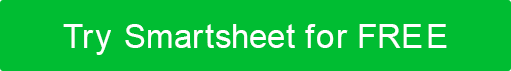 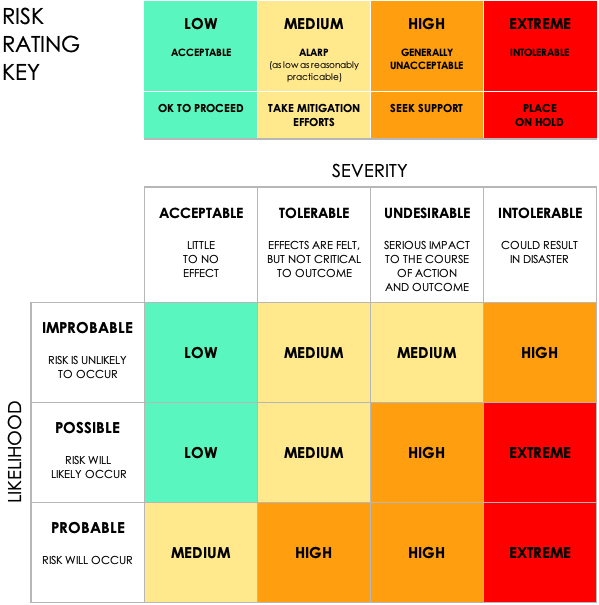 ID DE PROJETNOM DU PROJETCHEF DE PROJETPRÉ-ATTÉNUATIONPRÉ-ATTÉNUATIONPRÉ-ATTÉNUATIONPOST-ATTÉNUATIONPOST-ATTÉNUATIONPOST-ATTÉNUATIONRÉF / IDACTIVITÉRISQUEGRAVITÉ DU RISQUEPROBABILITÉ DE RISQUENIVEAU DE RISQUEATTÉNUATIONS / AVERTISSEMENTS / REMÈDESGRAVITÉ DU RISQUEPROBABILITÉ DE RISQUENIVEAU DE RISQUEACCEPTABLE D'ALLER DE L'AVANT?– ACCEPTABLE – TOLÉRABLE – INDÉSIRABLE – INTOLÉRABLE – IMPROBABLE – POSSIBLE – PROBABLE– FAIBLE – MOYEN – ÉLEVÉ – EXTRÊME– ACCEPTABLE – TOLÉRABLE – INDÉSIRABLE – INTOLÉRABLE – IMPROBABLE – POSSIBLE – PROBABLE– FAIBLE – MOYEN – ÉLEVÉ – EXTRÊMEOUI / NONDÉMENTITous les articles, modèles ou informations fournis par Smartsheet sur le site Web sont fournis à titre de référence uniquement. Bien que nous nous efforcions de maintenir les informations à jour et correctes, nous ne faisons aucune déclaration ou garantie d'aucune sorte, expresse ou implicite, quant à l'exhaustivité, l'exactitude, la fiabilité, la pertinence ou la disponibilité en ce qui concerne le site Web ou les informations, articles, modèles ou graphiques connexes contenus sur le site Web. Toute confiance que vous accordez à ces informations est donc strictement à vos propres risques.